　　　　　　　　　　　　　　　　　　　　　あ　　　　　　　　　　　　　		 をして、かったことやえたことを、	①・②・③の３つにまとめよう。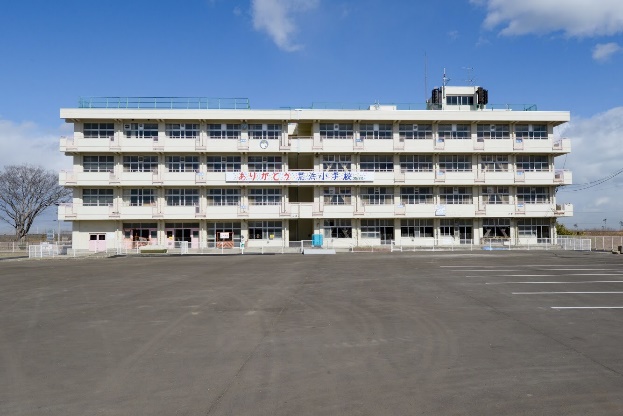 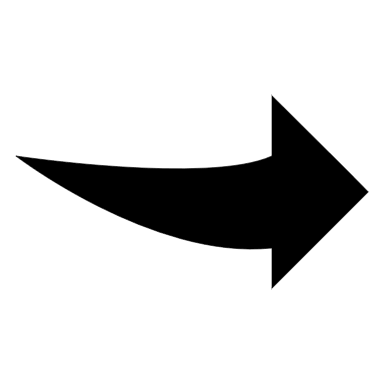 ①　のや、４ のをて、づいたことをこう。★で、はどのようなをけたのだろう？　 				　をおそったは、どのようなものだったのだろう？　　　　　　　　　　　　　　　　　　　　　あ　　　　　　　　　　　　　                                  ②　４のをて、づいたことをこう。★ではとどのようにわっていたのだろう。③　のをふりかえって、えたことをこう。★のむにがこったら…？